                                                     Unit 1 “At the zoo”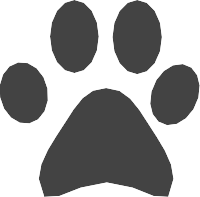 Name_________________________________________Grade__________*Esta actividad debe ser guiada por el padre o apoderando del estudiante. I.- Read and paint . (leer y pintar)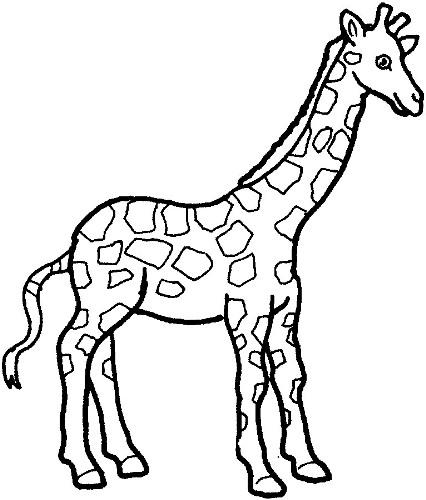 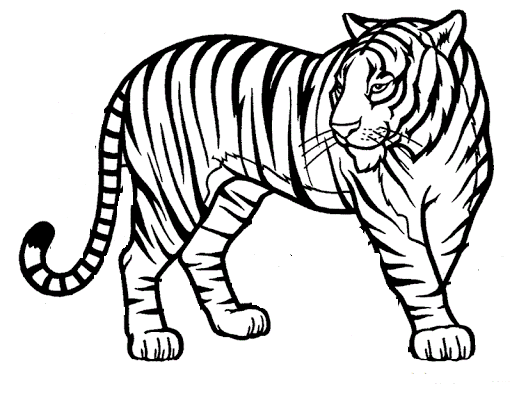 II.- Read and match (leer y unir) 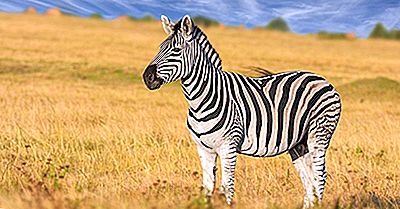 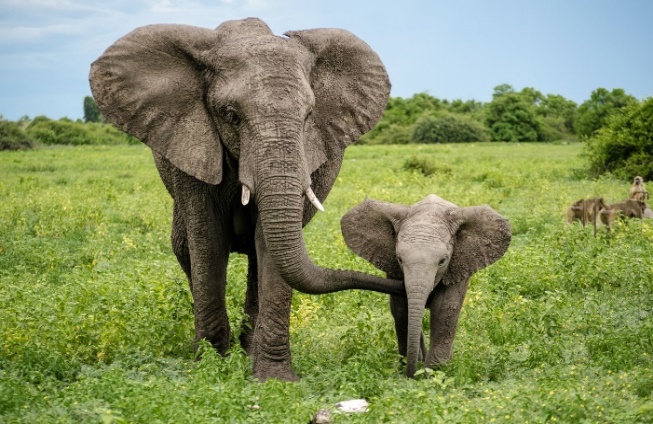 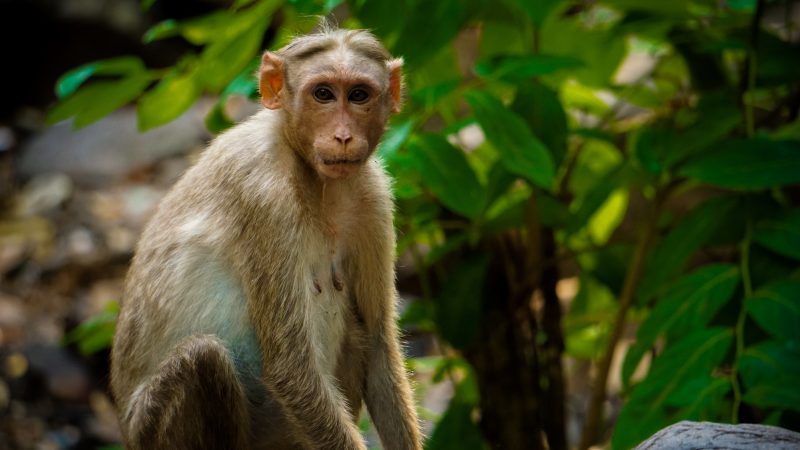 